Творческий отчетурока учебной дисциплины МДК.01.01 «Стрижки и укладки волос»«28»  ноября 2017 г.  Преподаватель Кочеткова Л.Н.       В группе ПР-405 обучается 25 человек. Возрастной состав: 1997-1999 г.р. Работоспособность, познавательный уровень активности учащихся средний, многие из группы имеют высокую степень заинтересованности в овладении профессиональными компетенциями по избранной профессии. Взаимоотношения между учащимися в группе сложились положительные, они проявляют друг к другу взаимную требовательность, взаимопомощь и уважение. В коллективе присутствует доброжелательная критика, которая подводит учащихся анализировать свои действия.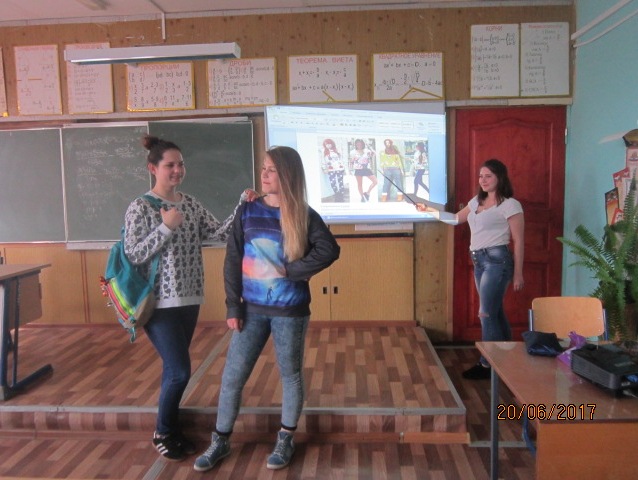      Тема занятия  «Создание единого образа клиента». Тема является продолжением раздела   «Технология выполнения причесок».Цели и задачи урока:Сформировать навыки создания законченного образа клиента.1. На основе анализа знаний по темам «Стили прически», «Моделирование прически»  научиться соотносить многообразие стилей с обликом человека, сформировать индивидуальный стиль человека. 2. На основе работы с различными источниками информации установить соответствие стилей одежды и прически.3. В ходе коллективной работы осознать значимость сотрудничества в достижении результатов в профессиональной деятельности. 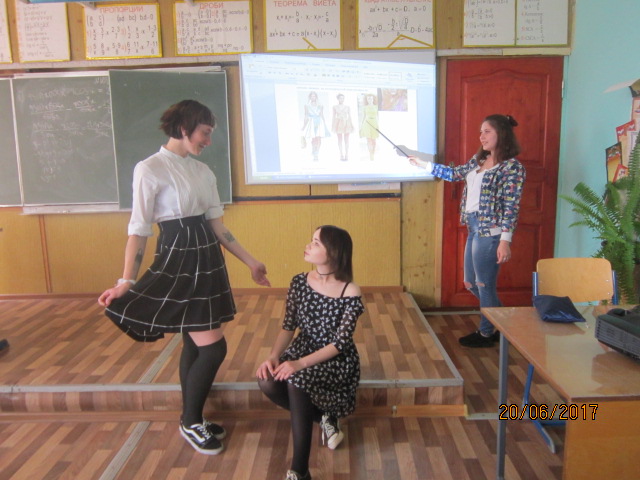 Методы обучения:Объяснительно-иллюстративный;Проблемного обучения;Технология игровых методов;Обучение в сотрудничестве.Формы работы: групповая, индивидуальная.Структура занятия подразделялась на следующие этапы: организационный; постановка цели и задач; актуализация знаний; создание учебной ситуации; исследовательская работа; вводный инструктаж к практической работе; практическая работа; рефлексия.     На занятии использовались следующие средства обучения:мультимедийные презентации  «Стили прически», «Стили одежды» карточки-задания,Учетный лист выполнения заданий.фотографии Марлен Дитрих, Мерилин Монро, Одри Хепберн.Оборудование:ПК учителя и проектор.Результат занятия: Использование различных видов деятельности и  методов обучения на занятии: объяснительно-иллюстративный, проблемного обучения, технология игровых методов, обучение в сотрудничестве дала возможность обучающимся развить:1.   учебно-познавательную мотивацию, 2. умения сотрудничать, вступать в дискуссию, анализировать, доказывать, отстаивать свое мнение. Умение ставить цели, планировать свою работу.3. сформировать навыки поисковой деятельности, развитие учебно-познавательной мотивации, коммуникативной деятельности, формирование умений учебного сотрудничества, коллективного обсуждения проблем, предположений.4. Умение ориентироваться в содержании предмета. Умение использовать информацию из разных источников, вычленять необходимую  для решения учебной задачи. Уточнение собственных возможностей и ограничений.5. Развит целенаправленный интерес к избранной профессии. Рефлексия способности организовать собственную деятельность.Учебные и педагогические задачи в ходе занятия были реализованы, цель достигнута.     Домашнее задание по своему содержанию включает подготовку выступления на тему: «Стильно выглядит человек потому…..?».Психологическая атмосфера занятия:      На протяжении всего занятия поддерживалась атмосфера доброжелательности, взаимопонимания, эмоционального комфорта.